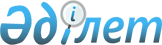 Об утверждении схемы зонирования земель города Сатпаев с определением территорий по целевому назначению и режиму использованияРешение Сатпаевского городского маслихата Карагандинской области от 29 марта 2013 года N 130. Зарегистрировано Департаментом юстиции Карагандинской области 4 мая 2013 года N 2323.
      В соответствии с Земельным кодексом Республики Казахстан от 20 июня 2003 года, Законом Республики Казахстан от 23 января 2001 года "О местном государственном управлении и самоуправлении в Республике Казахстан" Сатпаевский городской маслихат РЕШИЛ:
      1. Утвердить схему зонирования земель города Сатпаев с определением территорий по целевому назначению и режиму использования согласно приложению.
      2. Контроль за исполнением настоящего решения возложить на постоянную комиссию по вопросам экономической реформы, бюджета, коммунального хозяйства и поддержки предпринимательства (председатель Цой Владимир Леонидович).
      3. Настоящее решение вводится в действие по истечении десяти календарных дней после первого официального опубликования.
      29 марта 2013 года СХЕМА
зонирования земель города Сатпаев
с определением территорий по целевому назначению
и режиму использования
      Сноска. Приложение – в редакции решения Сатпаевского городского маслихата Карагандинской области от 26.12.2019 N 488 (вводится в действие по истечении десяти календарных дней после дня его первого официального опубликования).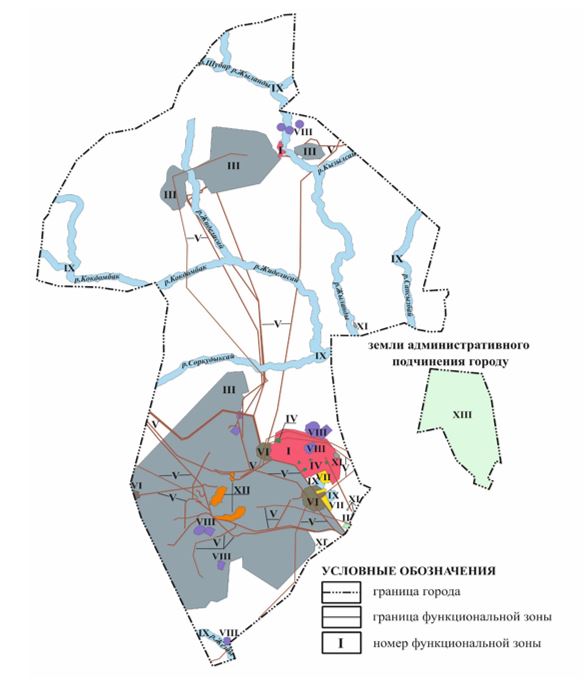  ФУНКЦИОНАЛЬНЫЕ ЗОНЫ ТЕРРИТОРИИ ГОРОДА САТПАЕВ
					© 2012. РГП на ПХВ «Институт законодательства и правовой информации Республики Казахстан» Министерства юстиции Республики Казахстан
				
Председатель сессии
А. Толендина
Секретарь городского маслихата
С. Имамбай
Согласовано:
Начальник
государственного учреждения
"Отдел земельных отношений
города Сатпаев"
Л. КараторгаеваПриложение
к решению Сатпаевского городского
маслихата Карагандинской области
от 29 марта 2013 года N 130
№ п/п
№ функциональной зоны
Функциональные зоны
1
2
3
1.
I
жилая+общественно-деловая зона 
2.
II
жилая зона с производственными объектами малого и среднего бизнеса
3.
III
промышленная (производственная) зона 
4.
IV
зона парков, скверов
5.
V
зона инженерной и транспортной инфраструктур
6.
VI
зона режимных территорий 
7.
VII
зона садоводческих обществ
8.
VIII
зона территорий специального назначения
9.
IX
зона водных объектов 
10.
X
зона памятников историко-культурного наследия 
11.
XI
зона нарушенных земель 
12.
XII
зона подлежащая переселению 
13.
XIII
зона сельскохозяйственного использования для реализации социальных программ по обеспечению городского населения сельскохозяйственной продукцией 
14.
XIV
зона сельскохозяйственного использования, резервных и иных, не вовлеченных в градостроительную деятельность